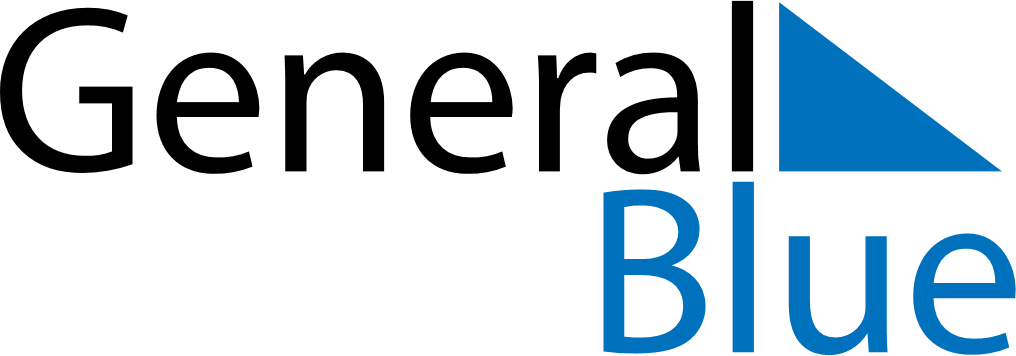 2027 – Q1Uganda  2027 – Q1Uganda  2027 – Q1Uganda  2027 – Q1Uganda  2027 – Q1Uganda  JanuaryJanuaryJanuaryJanuaryJanuaryJanuaryJanuarySundayMondayTuesdayWednesdayThursdayFridaySaturday12345678910111213141516171819202122232425262728293031FebruaryFebruaryFebruaryFebruaryFebruaryFebruaryFebruarySundayMondayTuesdayWednesdayThursdayFridaySaturday12345678910111213141516171819202122232425262728MarchMarchMarchMarchMarchMarchMarchSundayMondayTuesdayWednesdayThursdayFridaySaturday12345678910111213141516171819202122232425262728293031Jan 1: New Year’s DayJan 26: Liberation DayFeb 10: Ash WednesdayFeb 16: Archbishop Janan Luwum DayMar 8: International Women’s DayMar 9: End of Ramadan (Eid al-Fitr)Mar 26: Good FridayMar 28: Easter SundayMar 29: Easter Monday